28 maggio COPIA SUL QUADERNO LA TABELLA DEI PRONOMI DIMOSTRATIVI 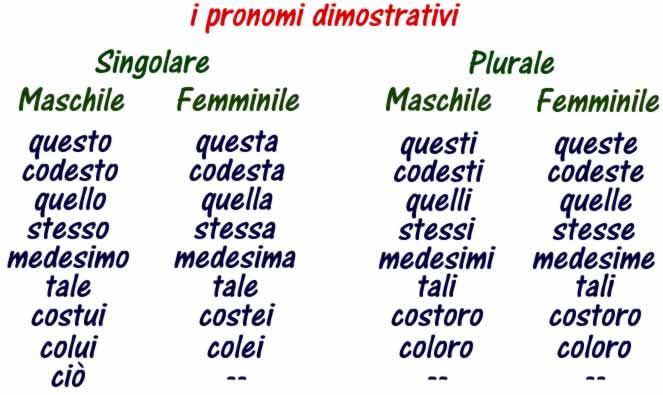 PER OGNI PRONOME FORMA UNA FRASE  ( SCEGLI SE AL MASCHILE O FEMMINILE .. SINGOLARE O PLURALE ) PER UN TOTALE DI 9 FRASI GUARDA IL VIDEO https://youtu.be/t7Mh6iQR1WY